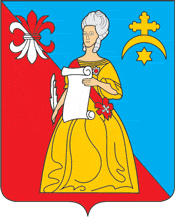 АДМИНИСТРАЦИЯгородского поселения «Город Кремёнки»Жуковского района Калужской областиПОСТАНОВЛЕНИЕ 31.03.2017г.                                                                                                              №     34 -пг.КремёнкиВ соответствии с Федеральным законом от 17 июля 2009 года № 172-ФЗ «Об антикоррупционной экспертизе нормативных правовых актов и проектов нормативных правовых актов», Постановлением Правительства  Российской Федерации от 26 февраля 2010 года № 96 «Об антикоррупционной экспертизе нормативных правовых актов и проектов нормативных правовых актов», Законом Калужской области от 27.04.2007 года № 305-ОЗ «О противодействии коррупции в Калужской области»
                                                   ПОСТАНОВЛЯЕТ:1. Утвердить Порядок проведения ведомственной антикоррупционной экспертизы  нормативных правовых актов Администрации городского поселения «Город Кременки» и их проектов (прилагается).2. Юридическому отделу Администрации городского поселения «Город Кременки» проводить ведомственную  антикоррупционную экспертизу проектов  нормативных правовых актов Администрации городского поселения «Город Кременки». 3. Заместителям Главы Администрации городского поселения «Город Кременки», отделу архитектуры и градостроительства, отделу по управлению делами, жилищным и общим вопросам, муниципальному архиву обеспечивать проведение ведомственной антикоррупционной экспертизы нормативных правовых актов Администрации городского поселения «Город Кременки» при проведении мониторинга правоприменения.4. Контроль за исполнением настоящего постановления оставляю за собой.	
5. Настоящее постановление вступает в силу со дня его официального опубликования (обнародования).Глава Администрации ГП «Город Кременки»                                               Т.Д. Калинкина                            Утверждено Постановлением АдминистрацииГП «Город Кременки» от ______ ___________ № ________ПОРЯДОК  ПРОВЕДЕНИЯ ВЕДОМСТВЕННОЙ АНТИКОРРУПЦИОННОЙ ЭКСПЕРТИЗЫ  НОРМАТИВНЫХ ПРАВОВЫХ АКТОВ АДМИНИСТРАЦИИ ГОРОДСКОГО ПОСЕЛЕНИЯ «ГОРОД КРЕМЕНКИ» И ИХ ПРОЕКТОВ1. Общие положения1.1. Настоящий Порядок определяет процедуру проведения ведомственной антикоррупционной экспертизы нормативных правовых актов Администрации городского поселения «Город Кременки» (далее - Администрация), проектов нормативных правовых актов в целях выявления в них коррупциогенных факторов и их последующего устранения.
1.2. Ведомственная антикоррупционная экспертиза нормативных правовых актов Администрации и их проектов проводится в соответствии с Методикой проведения антикоррупционной экспертизы нормативных правовых актов и проектов нормативных правовых актов, утвержденной Постановлением Правительства Российской Федерации от 26 февраля 2010 года N 96  (далее - Методика).
1.3. Проекты нормативных правовых актов Администрации разрабатываются структурными подразделениями Администрации, ответственными за их подготовку.2. Проведение ведомственной антикоррупционной экспертизы проектов  нормативных правовых актов Администрации.2.1. Ведомственная антикоррупционная экспертиза проектов  нормативных правовых актов Администрации проводится юридическим отделом Администрации. 
2.2. Проект  нормативного правового акта Администрации представляется структурным подразделением Администрации, ответственным за его подготовку, в юридический отдел  Администрации для проведения правовой и ведомственной антикоррупционной экспертизы после согласования проекта всеми заинтересованными структурными подразделениями Администрации.
2.3. Проект, представленный с нарушением требований, установленных пунктами 2.2 настоящего Порядка, а также проект, не содержащий норм права, не позднее трех рабочих дней со дня его поступления в юридический отдел Администрации возвращается без проведения антикоррупционной экспертизы разработчику проекта.
2.4. Ведомственной антикоррупционной экспертизе подлежит редакция проекта  нормативного правового акта Администрации. Не проводится ведомственная антикоррупционная экспертиза отмененных или признанных утратившими силу  нормативных правовых актов Администрации.
2.5. Срок проведения ведомственной антикоррупционной экспертизы проектов  нормативных правовых актов Администрации составляет пять рабочих дней со дня их размещения на официальном сайте Администрации  в информационно-телекоммуникационной сети "Интернет".
2.6. Не позднее рабочего дня, следующего за днем поступления проекта  нормативного правового акта Администрации в юридический отдел Администрации, разработчик проекта  нормативного правового акта Администрации обеспечивает размещение электронной версии проекта  нормативного правового акта Администрации с объявлением о проведении его антикоррупционной экспертизы на официальном сайте Администрации в информационно-телекоммуникационной сети "Интернет" в разделе «Документы» в подразделе «Юридические документы» для изучения независимыми экспертами.
2.7. Независимые эксперты не позднее дня, предшествующего дню окончания проведения антикоррупционной экспертизы проекта  нормативного правового акта Администрации, определяемого в соответствии с пунктом 2.5 настоящего Порядка, направляют в Администрацию на бумажном носителе и/или в форме электронного документа на электронный адрес Администрации kremenki@mo-kremenki.ru  заключение по результатам независимой антикоррупционной экспертизы по форме, утвержденной Приказом Министерства юстиции Российской Федерации от 21 октября 2011 года N 363 "Об утверждении формы заключения по результатам независимой антикоррупционной экспертизы".
2.8. Заключение по результатам независимой антикоррупционной экспертизы носит рекомендательный характер и подлежит обязательному рассмотрению юридическим отделом Администрации.
2.9. В тридцатидневный срок со дня получения заключения по результатам независимой антикоррупционной экспертизы юридический отдел Администрации направляет независимому эксперту мотивированный ответ, за исключением случаев, когда в заключении отсутствует предложение о способе устранения выявленных коррупциогенных факторов.
2.10. Юридический  отдел Администрации с учетом поступивших заключений по результатам независимой антикоррупционной экспертизы составляет заключение по результатам антикоррупционной экспертизы проекта  нормативного правового акта Администрации (Приложение № 1), которое регистрируется в журнале регистрации заключений по результатам ведомственной антикоррупционной экспертизы   нормативных правовых актов Администрации (приложение № 2) и их проектов, который ведется юридическим отделом Администрации2.11. Заключение юридического отдела Администрации  по результатам антикоррупционной экспертизы считается положительным, если при проведении антикоррупционной экспертизы в проекте коррупционные факторы не обнаружены.
2.12. Заключение юридического отдела Администрации по результатам антикоррупционной экспертизы считается отрицательным, если в заключении содержатся указания на коррупционные факторы.
3. Порядок проведения мониторинга правоприменения  нормативных правовых актов Администрации3.1. Ведомственная антикоррупционная экспертиза нормативных правовых актов Администрации  проводится при правовой экспертизе и  мониторинге их правоприменения.
3.2. Мониторинг правоприменения проводится структурными подразделениями Администрации в соответствии с их компетенцией в порядке, установленном Указом Президента Российской Федерации от 20 мая 2011 года N 657 "О мониторинге правоприменения в Российской Федерации" ,  а также согласно Методике осуществления мониторинга правоприменения в Российской Федерации, утвержденной Постановлением Правительства Российской Федерации от 19 августа 2011 года N 694.
3.3. В случае обнаружения по результатам мониторинга правоприменения в  нормативном правовом акте Администрации положений, способствующих проявлению коррупции, структурное подразделение Администрации, проводившее мониторинг правоприменения, направляет в течение пяти рабочих дней в юридический отдел Администрации проект  нормативного правового акта Администрации, направленный на устранение коррупциогенных факторов (изменение или признание утратившим силу (отмена)  нормативного правового акта Администрации, в котором выявлены коррупциогенные факторы).
3.4. К проекту нормативного правового акта Администрации прилагается пояснительная записка, в которой в обязательном порядке должна быть отражена информация, установленная статьями 9-10 Закона Калужской области «О мониторинге правоприменения нормативных правовых актов Калужской области» от 28 марта 2013 года  № 407-ОЗ.Приложение № 1 к Порядку проведения ведомственной антикоррупционнойэкспертизы  нормативных правовых актов Администрации ГП «Город Кременки» и их проектовЗАКЛЮЧЕНИЕ ПО РЕЗУЛЬТАТАМ ПРОВЕДЕНИЯ ВЕДОМСТВЕННОЙ АНТИКОРРУПЦИОННОЙ ЭКСПЕРТИЗЫНаименование структурного      подразделения Администрации                                                     ГП «Город Кременки»____________________________________________________________________________(наименование нормативного правового акта, его проекта)Проведена антикоррупционная экспертиза.В представленном _____________________________________________________________(наименование нормативного правового акта, его проекта)коррупциогенные факторы не выявлены.В представленном _____________________________________________________________(наименование нормативного правового акта, его проекта)выявлены коррупциогенные факторы._________________________Отражаются все положения нормативного правового акта, его проекта или иного документа, в которых выявлены коррупциогенные факторы, с указанием структурных единиц (разделов, глав, статей, частей, пунктов, подпунктов, абзацев) и соответствующих коррупциогенных факторов.В целях устранения выявленных коррупциогенных факторов предлагается _____________(указывается способ устранения коррупциогенных факторов:исключения из текста документа, изложение его в другой редакции, внесение иных изменений в текст рассматриваемого документа либо в иной документ или иной способ устранения коррупциогенных факторов).______________________        ____________________      ____________________________(наименование должности)               (подпись)                          (инициалы, фамилия)Приложение № 2 к Порядку проведения ведомственной антикоррупционнойэкспертизы  нормативных правовых актов Администрации ГП «Город Кременки» и их проектовЖУРАНАЛрегистрации заключений по результатам ведомственных  антикоррупционных экспертиз   нормативных правовых актов Администрации ГП «Город Кременки» и их проектовИсполнитель: Е.В. ИльиныхРассылка:Дело-1Юрист-1Прокуратура-1Газета-1Ознакомить каждого под росписьНа сайтВ нормативные актыНомер регистрацииЧисло, месяц, годНаименование нормативного правового акта, его проектаСтруктурное подразделениеРезультаты экспертизы